Информация о проведении в  МБОУ СОШ с.Нижняя Саниба  «Самого Большого Урока в Мире»20.10.2015г  в нашей школе состоялся «Самый Большой Урок в Мире» по теме «Школа для всех»Во всех классах прошли беседы о доступности образования для детей и подростков с ограниченными  возможностями здоровья и инвалидностью –инклюзивное образование. Учащиеся познакомились с  историями ребят  с синдромом Дауна, аутизмом ДЦП и другими особенностями развития , поговорили  о важности  принятия  сверстников такими, какие  они есть.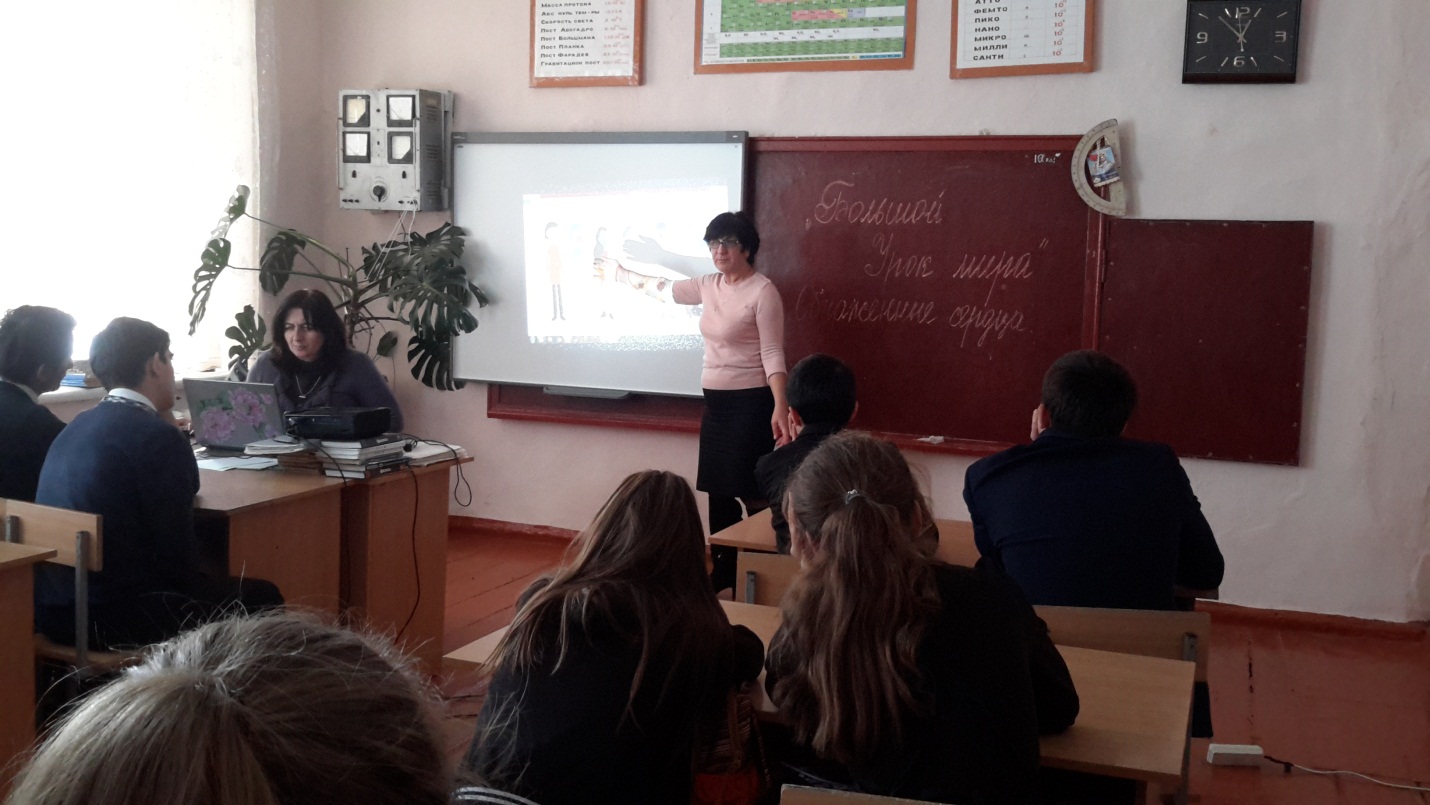 В 1-5, 6-8, 9-11 классах прошел Интернет – урок. Были показаны видео обращения  В.Ш.Каганова,  Н.Водяновой,  просмотрены фильмы, где разные специалисты рассказывали о детях с ограниченными способностями и огромном  желании государства   помочь  таким детям.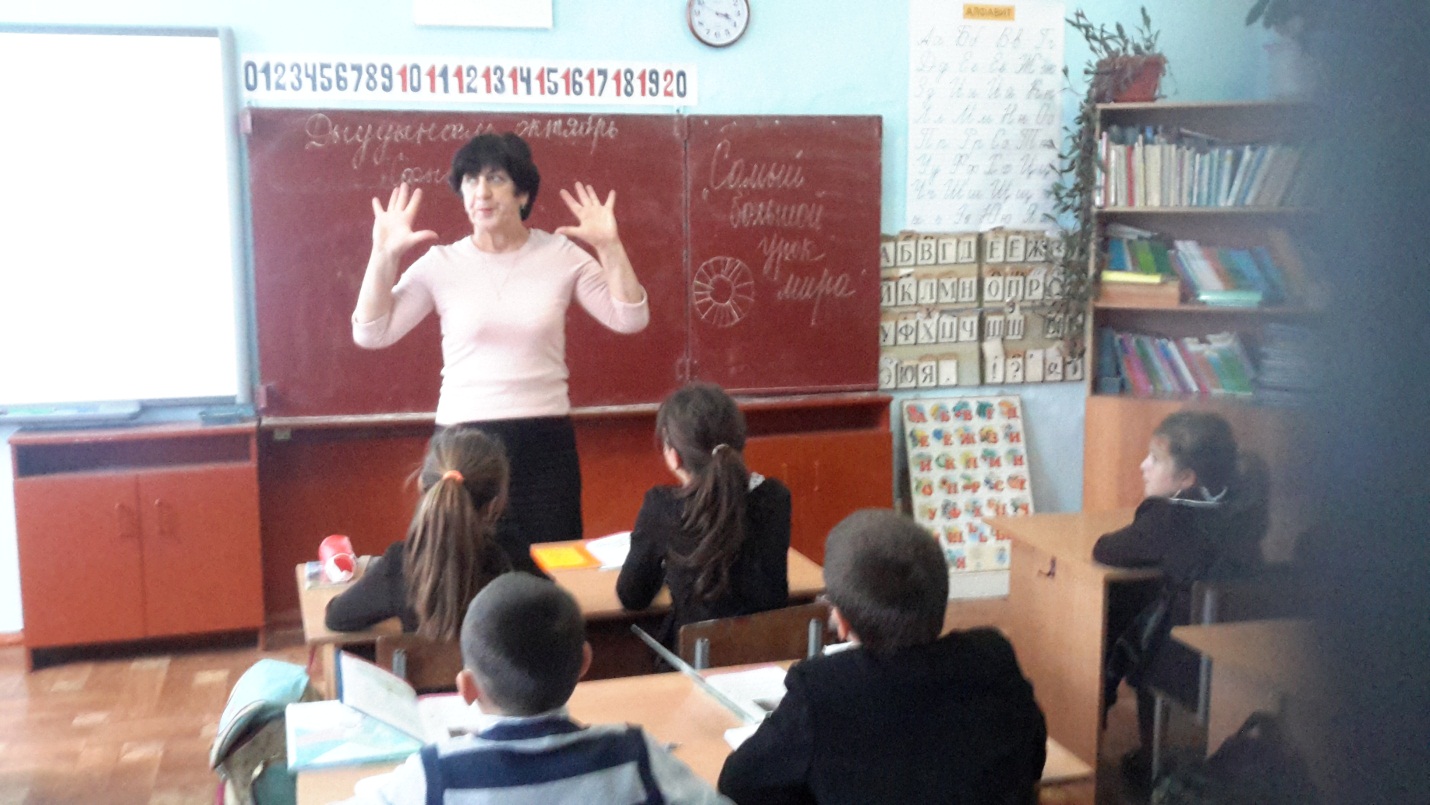 Учащиеся посмотрели  мультфильм, который познакомил с 17 Общемировыми  целями  ликвидации нищеты, борьбы с голодом,  борьбы с изменением климата и.т.д.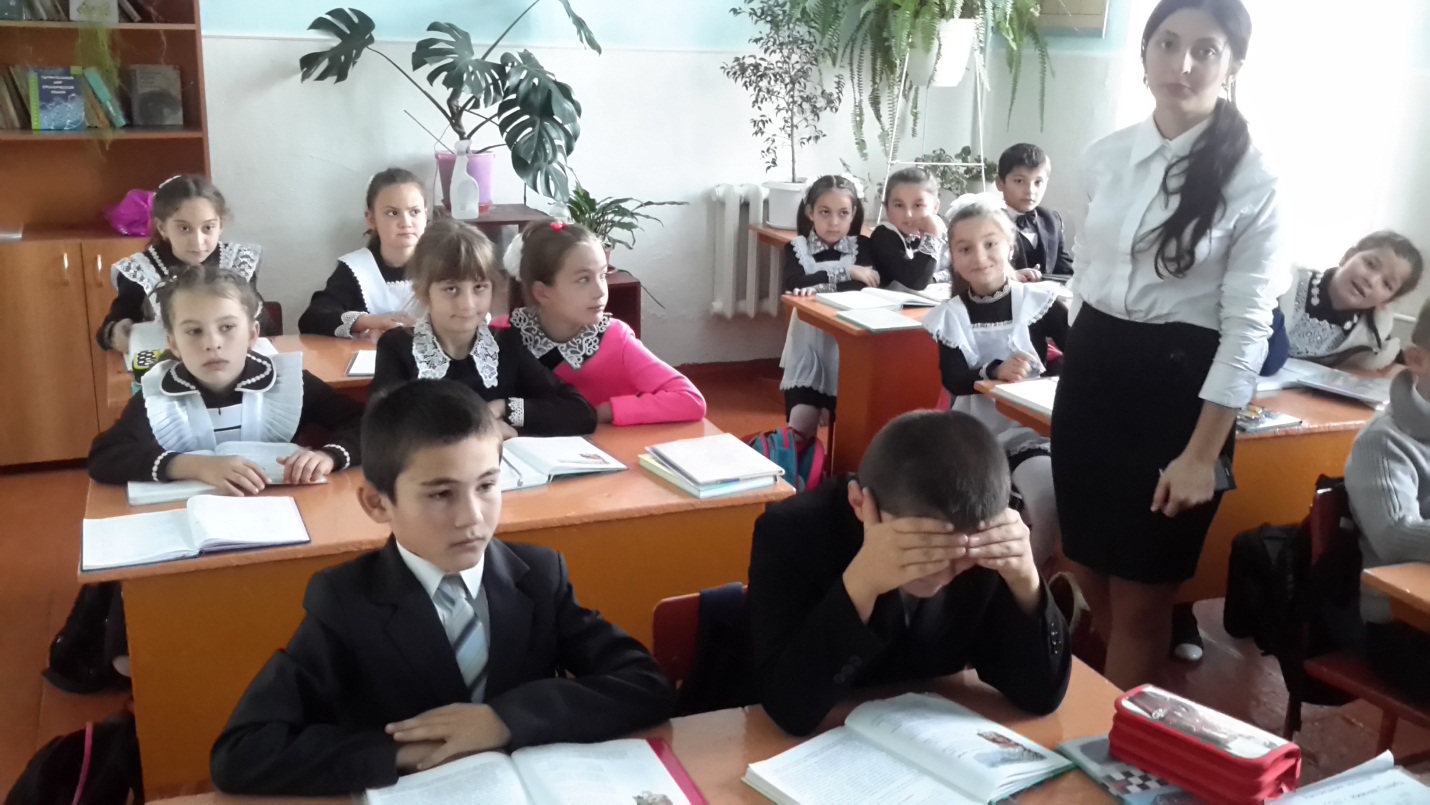 Несомненно, Интернет-урок   поможет воспитать у учащихся толерантного отношения к подросткам  независимо от их психических, физических и интеллектуальных  способностей.